ՀԱՇՎԵՏՎՈՒԹՅՈՒՆԲՅՈՒՋԵՏԱՅԻՆ ԳՐԱՍԵՆՅԱԿԻ ԿԱՏԱՐԱԾ ԱՇԽԱՏԱՆՔՆԵՐԻ ՎԵՐԱԲԵՐՅԱԼ (2018 թվականի երրորդ եռամսյակ)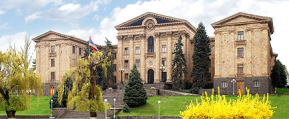 ԵՐԵՎԱՆ-2018ԲՈՎԱՆԴԱԿՈՒԹՅՈՒՆՆԱԽԱԲԱՆ……………………………………………………………………………………………….3ԳՈՐԾՈՒՆԵՈՒԹՅՈՒՆ..………………………………………………………………………………3Ինքնաշխատ գործառույթների իրականացում………………………………………..3Տեղեկանքների պատրաստում և տրամադրում……………………………………….3Աջակցության տրամադրում……………………………………………………………….7Ներգրավվածությունն այլ աշխատանքներում………………………………………..7ՆԱԽԱԲԱՆԲյուջետային գրասենյակը հաշվետու ժամանակահատվածում գործել է հետևյալ կազմով՝ Գագիկ Բարսեղյան` համակարգող փորձագետ, Աշոտ Եղիազարյան և Աշոտ Ավետիսյան` փորձագետներ:Բյուջետային գրասենյակի երրորդ եռամսյակի հաշվետվությունը կազմվել է Ազգային ժողովի աշխատակարգի 120-րդ կետի պահանջներից ելնելով:ԳՈՐԾՈՒՆԵՈՒԹՅՈՒՆԻնքնաշխատ գործառույթների իրականացումԲյուջետային գրասենյակը ղեկավարվելով Ազգային ժողովի աշխատակարգի 115-րդ կետի 10-րդ ենթակետով ու 116-րդ կետի 2-րդ ենթակետով, սահմանված ժամկետներում պատրստել և Ազգային ժողովի ֆինանսավարկային և բյուջետային հարցերի մշտական հանձնաժողովին է տրամադրել Հայաստանի Հանրապետության 2018 թվականի առաջին կիսամյակի պետական բյուջեի կատարման ընթացքի վերաբերյալ Կառավարության ներկայացրած տեղեկանքի ամփոփ նկարագիրը:Տեղեկանքների պատրաստում և տրամադրումԲյուջետային գրասենյակը հաշվետու ժամանակահատվածում իրականացնելով իր գործառույթները նախորդ և 22 նոր հարցումների(մշտական հանձնաժողովից` 7,  պատգամավորներից` 14 և խմբակցություններից` 1), հիման վրա պատրաստել է համեմատական վերլուծություններով 113 տեսակի տեղեկանքներ (ներառյալ գծապատկերներ), որոնք տրամադրվել են Հայաստանի Հանրապետության Ազգային ժողովի նախագահի տեղակալներին, բոլոր մշտական հանձնաժողովներին ու խմբակցություններին, ինչպես նաև պատգամավորների: Մասնավորապես, Բյուջետային գրասենյակը, ղեկավարվելով Ազգային ժողովի աշխատակարգի` 115-րդ կետի 5-րդ ենթակետով և  117-րդ կետի 3-րդ ենթակետով, յուրաքանչյուր ամսվա 1-ի դրությամբ, պատրաստել է ոլորտային  տեղեկանքներ 2018թ. Հայաստանի Հանրապետության պետական բյուջեով նախատեսված ծախսերի կատարման ընթացքի վերաբերյալ (հուլիս, օգոստոս, սեպտեմբեր): Պատրաստված 63 տեսակի տեղեկանքները տրամադրվել են Ազգային ժողովի համապատասխան մշտական հանձնաժողովներին՝ ըստ իրենց գործունեության ոլորտների, ինչպես նաև Աժ նախագահի տեղակալներին, բոլոր խմբակցություններին և պատգամավորների: Մասնավորապես,առողջապահության և սոցիալական հարցերի մշտական հանձնաժողովին՝ առողջապահության և սոցիալական պաշտպանության ոլորտների ծախսեր,արտաքին հարաբերությունների մշտական հանձնաժողովին՝ արտաքին հարաբերությունների ոլորտի ծախսեր, գիտության, կրթության, մշակույթի, երիտասարդության եւ սպորտի հարցերի մշտական հանձնաժողովին՝ կրթության, հանգստի, մշակույթի և կրոնի,  §Ընդհանուր բնույթի հանրային ծառայություններ¦ բաժնի §Ընդհանուր բնույթի հետազոտական աշխատանք¦ և §Ընդհանուր բնույթի հանրային ծառայությունների գծով հետազոտական և նախագծային աշխատանքներ¦ խմբերի համար նախատեսված  ծախսեր, տարածքային կառավարման, տեղական ինքնակառավարման, գյուղատնտեսական եւ բնապահպանության հարցերի մշտական հանձնաժողովին՝ ՀՀ տարածքային կառավարման և զարգացման նախարարության, մարզպետարանների, կառավարության տարբեր մակարդակների միջև իրականացվող ընդհանուր բնույթի տրանսֆերտների, §Բնակարանային  շինարարություն և կոմունալ ծառայություններ¦, գյուղատնտեսության, անտառային տնտեսության, ձկնորսության և որսորդության, ջրամատակարարման և շրջակա միջավայրի պաշտպանության ոլորտների ծախսեր, պաշտպանության և անվտանգության հարցերի մշտական հանձնաժողովին՝ պաշտպանության, հասարակական կարգի և անվտանգության ու փրկարար ծառայության ոլորտների ծախսեր, պետական-իրավական և մարդու իրավունքների պաշտպանության հարցերի մշտական հանձնաժողովին՝ դատական գործունեության և իրավական պաշտպանության, դատախազության, կալանավայրերի ու նախաքննության, մարդու իրավունքների պաշտպանի բնագավառներում ծախսեր, ֆինանսավարկային եւ բյուջետային հարցերի մշտական հանձնաժողովին՝ պետական բյուջեի ծախսեր, ներառյալ պետական պարտքի գծով գործառնություններին ուղղված ծախսեր,  տնտեսական հարցերի մշտական հանձնաժողովին՝ §Տնտեսական հարաբերություններ¦ բաժնի §Ընդհանուր բնույթի տնտեսական, առևտրային աշխատանքի գծով հարաբերություններ¦ խմբի, Գյումրու և Վանաձորի տեխնոլոգիական կենտրոնների գործունեության իրականացման ծրագրի, ՏՏ ոլորտի խթանման ծառայությունների, լեռնաարդյունահանման, արդյունաբերության և շինարարության, տրանսպորտի և կապի, §Բնակարանային  շինարարություն և կոմունալ ծառայությունների (այլ դասերին չպատկանող)¦, վառելիքի և էներգետիկայի ոլորտների ծախսեր,պետական բյուջեի ծախսերն ամբողջությամբ, ըստ հիմնական ծախասային ուղությունների:Տեղեկատվության աղբյուրներն են հանդիսացել §Հայաստանի Հանրապետության 2018 թվականի պետական բյուջեի մասին¦ Հայաստանի Հանրապետության օրենքը, Հայաստանի Հանրապետության կառավարության 28.12.2017 թվականի թիվ 1717-Ն որոշումը §Հայաստանի Հանրապետության 2018 թվականի պետական բյուջեի կատարումն ապահովող միջոցառումների մասին¦ և www.e-gօv.am (էլեկտրոնային կառավարում) ինտերնետային կայքի §Ինտերակտիվ բյուջե¦ բաժինը:Վերոնշյալ տեղեկանքներն ընդգրկում են Հայաստանի Հանրապետության պետական բյուջեների 11 ծախսային ուղղություններից 10-ը, որոնք ներառում են շուրջ 40 ոլորտներ ու   100-ից ավելի ենթաոլորտներ՝ կազմելով Հայաստանի Հանրապետության 2018թ. պետական բյուջեի ծախսերի շուրջ 90 %-ը:115-րդ կետի 5-րդ ենթակետով և  117-րդ կետի 3-րդ ենթակետով, պատրաստել է 6 տեսակ տեղեկանքներ Հայաստանի Հանրապետության 2018 թվականի պետական բյուջեով նախատեսված եկամուտների հավաքագրման ընթացքի վերաբերյալ (հունվար-մայիս, հունվար-հունիս, հունվար-հուլիս)՝ ներառյալ  2017-2018թթ տվյալները: Դրանք տրամադրվել են Հայաստանի Հանրապետության Ազգային ժողովի նախագահի տեղակալներին, բոլոր  մշտական հանձնաժողովներին ու խմբակցություններին, պատգամավորների: Տեղեկատվության աղբյուրներ են հանդիսացել Հայաստանի Հանրապետության ֆինանսների նախարարության ինտերնետային կայքում հրապարակված Հայաստանի Հանրապետության պետական բյուջեի կատարման 2017-2018 թթ.  ամսական ամփոփ բնութագրերը և §Հայաստանի Հանրապետության 2018 թվականի պետական բյուջեի կատարումն ապահովող միջոցառումների մասին¦ Հայաստանի Հանրապետության կառավարության 28.12.2017 թվականի թիվ 1717-Ն որոշումը;115-րդ կետի 7-րդ ենթակետով և  117-րդ կետի 4-րդ ենթակետով, պատրաստել է տեղեկանքներ Հայաստանի Հանրապետության 2018 թվականի սոցիալ-տնտեսական իրավիճակը բնութագրող հիմնական ցուցանիշների վերաբերյալ (2018թ.` հունվար-մայիս, հունվար-հունիս, հունվար-օգոստոս՝ ներառյալ  2015-2017թթ տվյալները: Պատրաստված 6 տեսակի տեղեկանքները  տրամադրվել են Հայաստանի Հանրապետության Ազգային ժողովի նախագահի տեղակալներին, բոլոր մշտական հանձնաժողովներին ու խմբակցություններին, ինչպես նաև պատգամավորների: Տեղեկատվության աղբյուրներ են հանդիսացել Հայաստանի Հանրապետության ազգային վիճակագրական ծառայության ինտերնետային կայքի հրապարակումները        2015-2018թթ  ՀՀ սոցիալ-տնտեսական վիճակի վերաբերյալ;115-րդ կետի 7-րդ ենթակետով և  117-րդ կետի 4-րդ ենթակետով, պատրաստել է  33 տիպի տեղեկանքներ Հայաստանի Հանրապետության 2018 թվականի պետական պարտքի վերաբերյալ՝ 2018 թվականի հունիս, հուլիս և օգոստոս ամիսների վերջի դրությամբ, ներառյալ  2016-2017թթ տվյալները, որոնք   տրամադրվել են Հայաստանի Հանրապետության Ազգային ժողովի նախագահի տեղակալներին, բոլոր մշտական հանձնաժողովներին ու խմբակցություններին,  ինչպես նաև պատգամավորների:Տեղեկատվության աղբյուրներ են հանդիսացել Հայաստանի Հանրապետության ֆինանսների նախարարության ինտերնետային կայքում հրապարակված Հայաստանի Հանրապետության պետական պարտքի ամսեկան տեղեկագրերը;Ազգային ժողովի ֆինանսավարկային և բյուջետային հարցերի մշտական հանձնաժողովի և պատգամավորների հարցումների հիման վրա պատրաստել և նրանց է  տրամադրել համեմատական վերլուծություններով 3 տեսակի տեղեկանքներ ՀՀ 2018 թվականի պետական բյուջեի առաջին կիսամյակի կատարման վերաբերյալ` ներառելով 2014-2017 թվականները;այլ հարցումներին ի պատասխան պատրաստվել և Ազգային ժողովի պատգամավորներին են տրամադրվել տեղեկանքներ /2 տեսակ/ առաջին և երկրորդ եռամսյակներում ՀՀ հիմնական սոցիալ-տնտեսական ցուցանիշների և Հայաստանի Հանրապետության 2018 թվականի առաջին կիսամյակի պետական բյուջեի կատարման ընթացքի վերաբերյալ Կառավարության ներկայացրած տեղեկանքի ամփոփ նկարագիրը:Աջակցության տրամադրումԲյուջետային գրասենյակը հաշվետու ժամանակահատվածում ղեկավարվելուվ Ազգային ժողովի աշխատակարգի 115-րդ կետի 13-րդ ենթակետով և  118-րդ կետի 3-րդ ենթակետով ՀՀ Ազգային ժողովի 4 մշտական հանձնաժողովներին (ֆինանսավարկային եւ բյուջետային հարցերի, տնտեսական հարցերի, արտաքին հարաբերությունների ու պետական-իրավական և մարդու իրավունքների պաշտպանության հարցերի մշտական հանձնաժողովներ) աջակցություն է տրամադրել ծրագրային բյուջետավորման ներդրման և կատարելագործման աշխատանքներում: Մասնավորապես, Բյուջետային գրսենյակն աջակցություն է տրամադրել վերոնշյալ հանձնաժողովների գործունեության ոլորտներում իրականացվող բյուջետային ծրագրերի բարելավման և դրանց կատարողական հիմնական ցուցանիշների մշակման գործում:Ներգրավվածությունն այլ աշխատանքներումԲյուջետային գրասենյակի աշխատակազմը ակտիվորեն ներգրավված է՝Պետական Ֆինանսների Կառավարման Համակարգի Բարեփոխումների գործընթացում, Ծրագրային բյուջետավորման համակարգի ամբողջական ներդրման աշխատանքներում,ՀՀ և ԵՄ միջև կնքված Հանրային վարչարարության բարեփոխումների ծրագրի /նախատեսված 2017-2019թթ. համար/ իրականացման և մոնիթորինգի գործընթացում: Սույն թվականի սեպտեմբերի 16-21-ը ՀՀ Ազգային ժողովի բյուջետային գրասենյակի համակարգող փորձագետ Գագիկ Բարսեղյանը, փորձագետներ Աշոտ Եղիազարյանն ու Աշոտ Ավետիսյանը Հայաստանի Հանրապետության Ազգային ժողովի պատվիրակության կազմում ճանաչողական այցի շրջանակներում այցելել են Շոտլանդիայի և Ուելսի խորհրդարաններ: Այցն իրականացվել է « Գերմանիայի միջազգային համագործակցության ընկերության (GIZ) կողմից իրականացվող և ԵՄ կողմից համաֆինանսավորվող Հանրային ֆինանսների կառավարում Հարավային Կովկասում ծրագրի և «Ուեսթմինսթեր հիմնադրամը հանուն ժողովրդավարության» կազմակերպության աջակցությամբ և համագործակցությամբ:Այցի հիմնական նպատակն էր ծանոթանալ Շոտլանդիայի և Ուելսի խորհդարաններիբյուջետային գրասենյակների փորձին և գնահատել դրա կիրառման հնարավորությունը Հայաստանի Հանրապետության Ազգային ժողովի բյուջետային գրասենյակի զարգացման նպատակով:***Ընդհանուր առմամբ, Բյուջետային գրասենյակը, 2018 թվականի հունվարի 1-ից սեպտեմբերի  30-ն ընկած ժամանակահատվածում իր գործունեության ընթացքում՝Ինքնաշխատ գործառույթների իրականացմամբ պայմանավորված պատրստել և Ազգային ժողովի ֆինանսավարկային և բյուջետային հարցերի մշտական հանձնաժողովին է տրամադրել Հայաստանի Հանրապետության 2017 թվականի պետական բյուջեի կատարման մասին տարեկան հաշվետվության և Հայաստանի Հանրապետության 2018 թվականի առաջին եռամսյակի ու առաջին կիսամյակի պետական բյուջեի կատարման ընթացքի վերաբերյալ Կառավարության ներկայացրած տեղեկանքների ամփոփ նկարագրերը,ստացված 44 հարցումներին ի պատասխան, պատրաստել և Հայաստանի Հանրապետության Ազգային ժողովի նախագահի տեղակալներին, բոլոր մշտական հանձնաժողովներին ու  խմբակցություններին, ինչպես նաև պատգամավորների է տրամադրլ 287 տեսակի տեղեկանքներ (առաջին եռամսյակ՝ 68 տեղեկանք, երկրորդ եռամսյակ՝ 106 տեղեկանք, երրորդ եռամսյակ` 113), որոնք վերաբերվել են՝ Հայաստանի Հանրապետության 2018թ. պետական բյուջեի ծախսերին,Հայաստանի Հանրապետության 2017-2018թթ. պետական բյուջեների եկամուտների հավաքագրմանը՝ ըստ ամիսների,Հայաստանի Հանրապետության 2016-2018թթ. պետական պարտքին՝ ըստ ամիսների,Հայաստանի Հանրապետության 2016-2018թթ. սոցիալ-տնտեսական հիմնական ցուցանիշներին՝ ըստ ամիսների,Հայաստանի Հանրապետության 2015-2017թթ. պետական բյուջեների պաշտպանության, հասարակական կարգի պահպանման ու ազգային անվտանգության ոլորտների ծախսերին (տեղեկատվություն),Հայաստանի Հանրապետության 2017 թ. պետական բյուջեի կատարմանը, ներառյալ եկամուտները, ծախսերը, պակասուրդը և հիմնական մակրոտնտեսական ցուցանիշները 5 տարվա կտրվածքով,Հայաստանի Հանրապետության 2018 թթ. առաջին եռամսյակում և առաջին կիսամյակնում պետական բյուջեի կատարմանը,Հայաստանի Հանրապետության 2017 թ. պետական բյուջեի կատարմանը՝ Հայաստանի Հանրապետության` մարդու իրավունքների պաշտպանի աշխատակազմի, կենտրոնական ընտրական հանձնաժողովի, հատուկ քննչական ծառայության, դատախազության, դատական դեպարտամենտի և արդարադատության նախարարության,  պաշտպանության նախարարության, կառավարությանն առընթեր ոստիկանության և ազգային անվտանգության ծառայության ոչ ֆինանսական ցուցանիշներ մասով, ներառյալ 2015-2016թթ. (տեղեկատվություն),Հայաստանի Հանրապետության 2017 թվականի Հայաստանի Հանրապետության կառավարությանն առընթեր ոստիկանության և ազգային անվտանգության ծառայության արտաբյուջետային եկամուտների գոյացմանն ու տնօրինմանը ` ներառյալ 2015-2016 թթ. ցուցանիշները(տեղեկատվություն),առաջին և երկրորդ եռամսյակներում ՀՀ հիմնական սոցիալ-տնտեսական ցուցանիշներին,աջակցություն է տրամադրել ՀՀ Ազգային ժողովի 4 մշտական հանձնաժողովներին (ֆինանսավարկային եւ բյուջետային հարցերի, տնտեսական հարցերի, արտաքին հարաբերությունների ու պետական-իրավական և մարդու իրավունքների պաշտպանության հարցերի մշտական հանձնաժողովներ) աջակցություն է տրամադրել ծրագրային բյուջետավորման ներդրման և կատարելագործման աշխատանքներում: Մասնավորապես, Բյուջետային գրսենյակն աջակցություն է տրամադրել վերոնշյալ հանձնաժողովների գործունեության ոլորտներում իրականացվող բյուջետային ծրագրերի բարելավման և դրանց կատարողական հիմնական ցուցանիշների մշակման գործում:ակտիվորեն ներգրավված է եղել՝Պետական Ֆինանսների Կառավարման Համակարգի Բարեփոխումների գործընթացում, Ծրագրային բյուջետավորման համակարգի ամբողջական ներդրման աշխատանքներում,ՀՀ և ԵՄ միջև կնքված Հանրային վարչարարության բարեփոխումների ծրագրի /նախատեսված 2017-2019թթ. համար/ իրականացման և մոնիթորինգի գործընթացում: Սույն թվականի`հունիսի 18-22 Բյուջատային գրասենյակը փորձագետներ Աշոտ Եղիազարյանն ու Աշոտ Ավետիսյանը Կանադային Օտտավա քաղաքում մասնակցել են Բյուջետային գրասենյակների գլոբալ ցանցի 6-րդ տարեկան համաժողովին, որը կազմակերպվում է Համաշխարհային բանկի կողմից: Այցելությունը տեղի է ունեցել Գերմանիայի միջազգային համագործակցության ընկերության (GIZ) <<Հանրային ֆինանսների կառավարում Հարավային Կովկասում>> ծրագրի և Միացյալ Թագավորության Ժողովրդավարության համար Ուեսթմինստեր հիմնադրամի աջակցությամբ:  սեպտեմբերի 16-21-ը ՀՀ Ազգային ժողովի բյուջետային գրասենյակի համակարգող փորձագետ Գագիկ Բարսեղյանը, փորձագետներ Աշոտ Եղիազարյանն ու Աշոտ Ավետիսյանը Հայաստանի Հանրապետության Ազգային ժողովի պատվիրակության կազմում ճանաչողական այցի շրջանակներում այցելել են Շոտլանդիայի և Ուելսի խորհրդարաններ: Այցն իրականացվել է «Գերմանիայի միջազգային համագործակցության ընկերության (GIZ) կողմից իրականացվող և ԵՄ կողմից համաֆինանսավորվող Հանրային ֆինանսների կառավարում Հարավային Կովկասում ծրագրի և «Ուեսթմինսթեր հիմնադրամը հանուն ժողովրդավարության» կազմակերպության աջակցությամբ և համագործակցությամբ: Այցի հիմնական նպատակն էր ծանոթանալ Շոտլանդիայի և Ուելսի խորհդարանների բյուջետային գրասենյակների փորձին և գնահատել դրա կիրառման հնարավորությունը Հայաստանի Հանրապետության Ազգային ժողովի բյուջետային գրասենյակի զարգացման նպատակով: